Ek-1b6. sınıf Türkçe dersi 2. dönem 1. yazılı sınavı (ülke geneli ortak); Anka Kuşu yayınlarını kullanan okullar için Ek-1b’de verilen konu soru dağılım tablosu göz önünde bulundurularak hazırlanan çoktan seçmeli 14 soru, açık uçlu veya açık uçlu ve kısa cevaplı 2 soru toplam 16 sorudan oluşacaktır.6. Sınıf Türkçe Dersi 2. Dönem 1. Yazılı Sınav Konu Soru Dağılım Tablosu (Anka Kuşu Yayınları)ÖğrenmeAlanıAlt ÖğrenmeAlanıKazanımlarSoruSayısıOKUMASöz VarlığıT.6.3.5. Bağlamdan yararlanarak bilmediği kelime ve kelime gruplarının anlamını tahmin eder.Öğrencilerin tahmin ettikleri kelime ve kelime gruplarını öğrenmek için sözlük, atasözleri ve deyimler sözlüğü vb. araçları kullanmaları sağlanır.Öğrencinin öğrendiği kelime ve kelime gruplarından sözlükoluşturması teşvik edilir.1OKUMASöz VarlığıT.6.3.6. Deyim ve atasözlerinin metne katkısını belirler.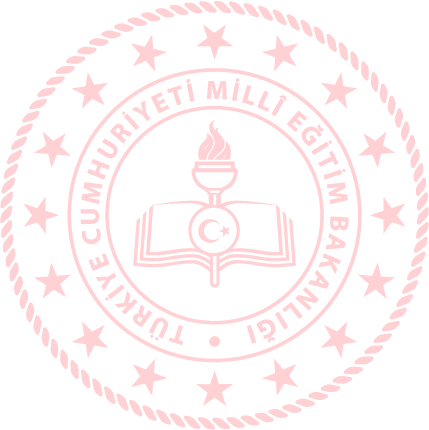 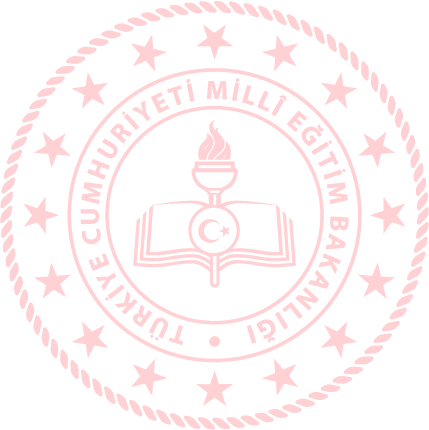 1OKUMASöz VarlığıT.6.3.10. Edat, bağlaç ve ünlemlerin metnin anlamına olan katkısınıaçıklar.1OKUMASöz VarlığıT.6.3.11. Basit, türemiş ve birleşik kelimeleri ayırt eder.1OKUMASöz VarlığıT.6.3.12. Zamirlerin metnin anlamına olan katkısını açıklar.1OKUMAAnlamaT.6.3.14. Metindeki söz sanatlarını tespit eder.Konuşturma (intak) ve karşıtlık (tezat) söz sanatları verilir.1OKUMAAnlamaT.6.3.17. Metinle ilgili soruları cevaplar. Metin içi ve metin dışı anlamilişkileri kurulur.1OKUMAAnlamaT.6.3.19. Metnin konusunu belirler.1OKUMAAnlamaT.6.3.20. Metnin ana fikrini/ana duygusunu belirler.1OKUMAAnlamaT.6.3.22. Metindeki hikâye unsurlarını belirler.Olay örgüsü, mekân, zaman, şahıs ve varlık kadrosu, anlatıcı üzerinde durulur.1OKUMAAnlamaT.6.3.24. Metnin içeriğini yorumlar.Yazarın olaylara bakış açısının tespit edilmesi sağlanır.Metindeki öznel ve nesnel yaklaşımların tespit edilmesi sağlanır.Metindeki örnek ve ayrıntılara atıf yapılması sağlanır.1OKUMAAnlamaT.6.3.26. Metin türlerini ayırt eder.Anı, mektup, tiyatro, gezi yazısı türleri öğretilmelidir.Metin türlerine ilişkin ayrıntılı bilgi verilmemelidir.1OKUMAAnlamaT.6.3.29. Okudukları ile ilgili çıkarımlarda bulunur.Neden-sonuç,	amaç-sonuç,	koşul,	karşılaştırma,	benzetme, örneklendirme, duygu belirten ifadeler, abartma üzerinde durulur.1OKUMAAnlamaT.6.3.35. Grafik, tablo ve çizelgeyle sunulan bilgileri yorumlar.1YAZMAAlt Öğrenme Alanı YokT.6.4.4. Yazma stratejilerini uygular.Güdümlü, serbest, kontrollü, tahminde bulunma, metin tamamlama, bir metni kendi kelimeleri ile yeniden oluşturma, boşluk doldurma, grup olarak yazma gibi yöntem ve tekniklerin kullanılması sağlanır.T.6.4.8. Yazdıklarının içeriğine uygun başlık belirler.1YAZMAAlt Öğrenme Alanı YokT.6.4.10. Yazdıklarını düzenler.Anlam bütünlüğünü bozan ifadelerin belirlenmesi ve düzeltilmesi sağlanır, kavramsal olarak anlatım bozukluğu konusuna değinilmez.Metinde yer alan yazım ve noktalama kuralları ile sınırlı tutulur.1